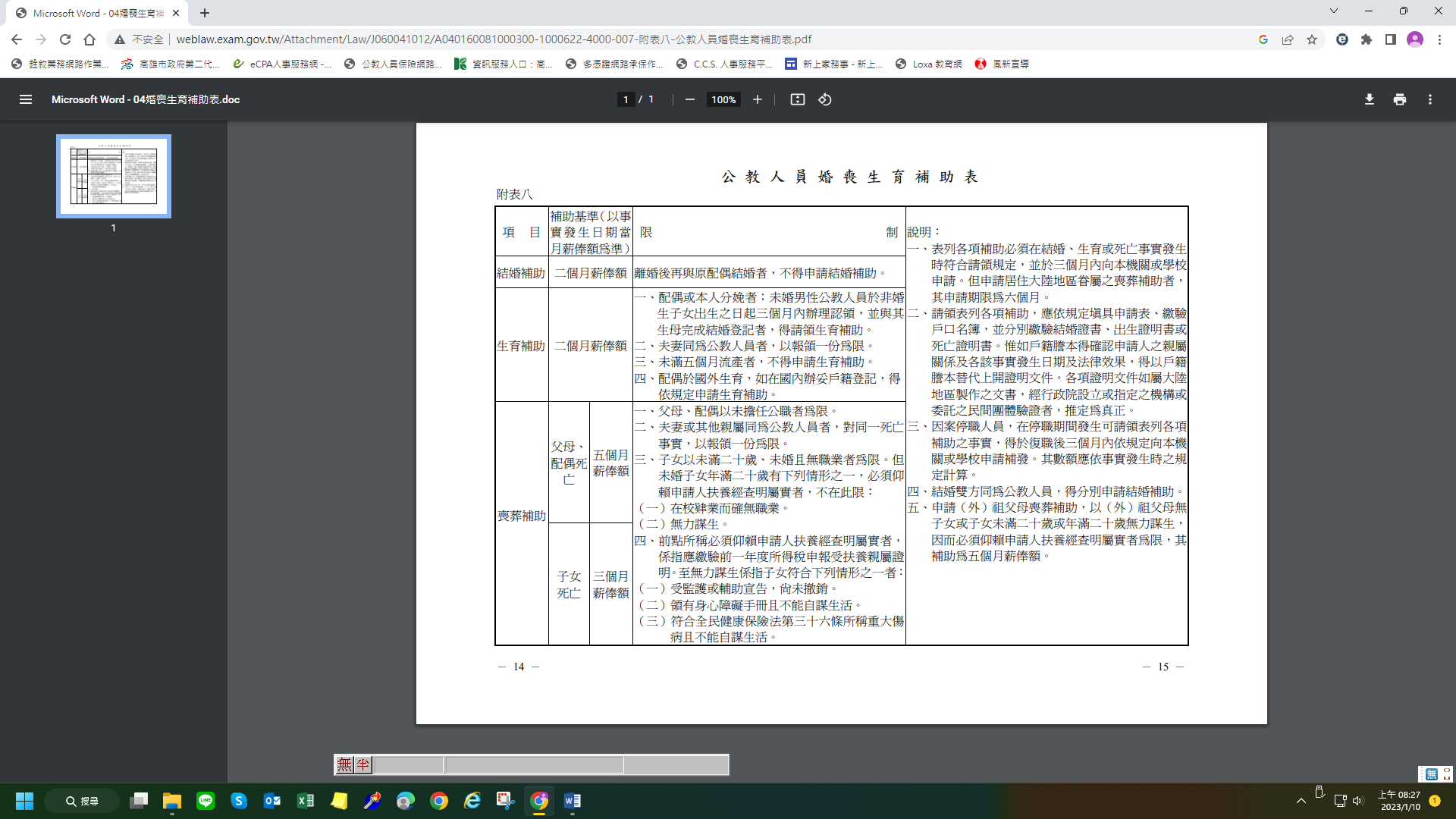 高雄巿立巴楠花部落國民中小學生活津貼申請表高雄巿立巴楠花部落國民中小學生活津貼申請表高雄巿立巴楠花部落國民中小學生活津貼申請表高雄巿立巴楠花部落國民中小學生活津貼申請表高雄巿立巴楠花部落國民中小學生活津貼申請表高雄巿立巴楠花部落國民中小學生活津貼申請表高雄巿立巴楠花部落國民中小學生活津貼申請表高雄巿立巴楠花部落國民中小學生活津貼申請表高雄巿立巴楠花部落國民中小學生活津貼申請表申請人申請人申請人職稱職稱身分證字號身分證字號申請日期申請日期   年      月      日   年      月      日事由□結婚；補助2個月薪俸額(離婚後再與原配偶結婚者，不得申請結婚補助。)□結婚；補助2個月薪俸額(離婚後再與原配偶結婚者，不得申請結婚補助。)□結婚；補助2個月薪俸額(離婚後再與原配偶結婚者，不得申請結婚補助。)事實發生日期事實發生日期本人月支薪俸本人月支薪俸申請補助金額事由□結婚；補助2個月薪俸額(離婚後再與原配偶結婚者，不得申請結婚補助。)□結婚；補助2個月薪俸額(離婚後再與原配偶結婚者，不得申請結婚補助。)□結婚；補助2個月薪俸額(離婚後再與原配偶結婚者，不得申請結婚補助。)年  月  日年  月  日事由□喪葬；父母、配偶死亡：5個月薪俸額父母、配偶死亡：5個月薪俸額事實發生日期事實發生日期本人月支薪俸本人月支薪俸申請補助金額事由□喪葬；子女死亡：3個月薪俸額子女死亡：3個月薪俸額年  月  日年  月  日事由□喪葬；喪葬補助注意事項：1父母、配偶以未擔任公職者為限。2.夫妻或其他親屬同為公教人員者，對同一死亡事項，以報領一份為限。喪葬補助注意事項：1父母、配偶以未擔任公職者為限。2.夫妻或其他親屬同為公教人員者，對同一死亡事項，以報領一份為限。喪葬補助注意事項：1父母、配偶以未擔任公職者為限。2.夫妻或其他親屬同為公教人員者，對同一死亡事項，以報領一份為限。喪葬補助注意事項：1父母、配偶以未擔任公職者為限。2.夫妻或其他親屬同為公教人員者，對同一死亡事項，以報領一份為限。喪葬補助注意事項：1父母、配偶以未擔任公職者為限。2.夫妻或其他親屬同為公教人員者，對同一死亡事項，以報領一份為限。喪葬補助注意事項：1父母、配偶以未擔任公職者為限。2.夫妻或其他親屬同為公教人員者，對同一死亡事項，以報領一份為限。喪葬補助注意事項：1父母、配偶以未擔任公職者為限。2.夫妻或其他親屬同為公教人員者，對同一死亡事項，以報領一份為限。檢附證件□結婚補助；戶籍謄本(請勿省略記事)□結婚補助；戶籍謄本(請勿省略記事)□結婚補助；戶籍謄本(請勿省略記事)□結婚補助；戶籍謄本(請勿省略記事)□喪葬補助；1.死亡證明書  2.除戶謄本。3.申請人戶籍謄本□喪葬補助；1.死亡證明書  2.除戶謄本。3.申請人戶籍謄本□喪葬補助；1.死亡證明書  2.除戶謄本。3.申請人戶籍謄本□喪葬補助；1.死亡證明書  2.除戶謄本。3.申請人戶籍謄本切結書一.本表所列各項補助，請依「全國軍公教員工待遇支給要點」之其他給與各附表規定辦理其所附證件皆屬事實，如有虛報、冒領、重領或偽造、變造、虛偽欺瞞等情事，除繳回所領金額外，並願接受一切行政及法令處分。二.請領喪葬補助費者（眷屬姓名：         ）未擔任公職亦無其他親屬以同一事由重複請領情形。                                                親自簽名：一.本表所列各項補助，請依「全國軍公教員工待遇支給要點」之其他給與各附表規定辦理其所附證件皆屬事實，如有虛報、冒領、重領或偽造、變造、虛偽欺瞞等情事，除繳回所領金額外，並願接受一切行政及法令處分。二.請領喪葬補助費者（眷屬姓名：         ）未擔任公職亦無其他親屬以同一事由重複請領情形。                                                親自簽名：一.本表所列各項補助，請依「全國軍公教員工待遇支給要點」之其他給與各附表規定辦理其所附證件皆屬事實，如有虛報、冒領、重領或偽造、變造、虛偽欺瞞等情事，除繳回所領金額外，並願接受一切行政及法令處分。二.請領喪葬補助費者（眷屬姓名：         ）未擔任公職亦無其他親屬以同一事由重複請領情形。                                                親自簽名：一.本表所列各項補助，請依「全國軍公教員工待遇支給要點」之其他給與各附表規定辦理其所附證件皆屬事實，如有虛報、冒領、重領或偽造、變造、虛偽欺瞞等情事，除繳回所領金額外，並願接受一切行政及法令處分。二.請領喪葬補助費者（眷屬姓名：         ）未擔任公職亦無其他親屬以同一事由重複請領情形。                                                親自簽名：一.本表所列各項補助，請依「全國軍公教員工待遇支給要點」之其他給與各附表規定辦理其所附證件皆屬事實，如有虛報、冒領、重領或偽造、變造、虛偽欺瞞等情事，除繳回所領金額外，並願接受一切行政及法令處分。二.請領喪葬補助費者（眷屬姓名：         ）未擔任公職亦無其他親屬以同一事由重複請領情形。                                                親自簽名：一.本表所列各項補助，請依「全國軍公教員工待遇支給要點」之其他給與各附表規定辦理其所附證件皆屬事實，如有虛報、冒領、重領或偽造、變造、虛偽欺瞞等情事，除繳回所領金額外，並願接受一切行政及法令處分。二.請領喪葬補助費者（眷屬姓名：         ）未擔任公職亦無其他親屬以同一事由重複請領情形。                                                親自簽名：一.本表所列各項補助，請依「全國軍公教員工待遇支給要點」之其他給與各附表規定辦理其所附證件皆屬事實，如有虛報、冒領、重領或偽造、變造、虛偽欺瞞等情事，除繳回所領金額外，並願接受一切行政及法令處分。二.請領喪葬補助費者（眷屬姓名：         ）未擔任公職亦無其他親屬以同一事由重複請領情形。                                                親自簽名：一.本表所列各項補助，請依「全國軍公教員工待遇支給要點」之其他給與各附表規定辦理其所附證件皆屬事實，如有虛報、冒領、重領或偽造、變造、虛偽欺瞞等情事，除繳回所領金額外，並願接受一切行政及法令處分。二.請領喪葬補助費者（眷屬姓名：         ）未擔任公職亦無其他親屬以同一事由重複請領情形。                                                親自簽名：